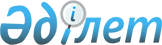 "Қазақстан Республикасы Президентінің 2001 жылғы 8 қазандағы N 235 өкіміне өзгерістер енгізу туралы" Қазақстан Республикасының Президенті өкімінің жобасы туралыҚазақстан Республикасы Үкіметінің қаулысы 2002 жылғы 18 наурыз N 319      Қазақстан Республикасының Үкіметі қаулы етеді:

      "Қазақстан Республикасы Президентінің 2001 жылғы 8 қазандағы N 235 өкіміне өзгерістер енгізу туралы" Қазақстан Республикасының Президенті өкімінің жобасы Қазақстан Республикасы Президентінің қарауына енгізілсін.      Қазақстан Республикасының

      Премьер-Министрі Қазақстан Республикасы Президентінің

өкімі Қазақстан Республикасы Президентінің 2001 жылғы 8 қазандағы 

N 235 өкіміне өзгерістер енгізу туралы      Қазақстан Республикасы Президентінің "Жұмыс тобын құру туралы" 2001 жылғы 8 қазандағы N 235 өкіміне мынадай өзгерістер енгізілсін:

      кіріспеде "Қазақстан Республикасы Заңының жобасын" деген сөздер "Қазақстан Республикасының Заңын" деген сөздермен ауыстырылсын;

      1-тармақта:

      жұмыс тобының құрамына мыналар енгізілсін:Павлов                    - Қазақстан Республикасы

Александр Сергеевич         Премьер-Министрінің орынбасары - 

                            Қазақстан Республикасының Қаржы

                            министрі, жетекшіТәжин                     - Қазақстан Республикасы

Марат Мұхамбетқазыұлы       Президентінің ұлттық қауіпсіздік

                            мәселелері жөніндегі көмекшісі - 

                            Қазақстан Республикасы Қауіпсіздік

                            Кеңесінің хатшысы, жетекшінің 

                            орынбасарыӘйімбетов                 - Қазақстан Республикасының

Сейітсұлтан Сүлейменұлы     Әділет вице-министріАймақов                   - Қазақстан Республикасының

Бауыржан Жаңабекұлы         Экономика және сауда вице-министріАманбаев                  - Қазақстан Республикасының

Мұрат Ермұханұлы            ішкі істер вице-министріӘмрин                     - Қазақстан Республикасы Қорғаныс

Ғұсман Кәрімұлы             министрінің экономика және қаржы 

                            жөніндегі орынбасарыЖақыпов                   - Қазақстан Республикасының

Қабиболла Қабенұлы          Көлік және коммуникациялар

                            бірінші вице-министріҚарағұсова                - Қазақстан Республикасының

Гүлжан Жанпейісқызы         Еңбек және халықты әлеуметтік

                            қорғау министріҚосжанов                  - Қазақстан Республикасының

Төрехан Бекболұлы           Президенті Әкімшілігінің

                            Әлеуметтік-экономикалық талдау

                            бөлімі меңгерушісінің орынбасарыМұтанов                   - Қазақстан Республикасының

Ғалымқайыр Мұтанұлы         Білім және ғылым бірінші вице-министріЫбырайым                  - Қазақстан Республикасы

Нұрлан Мұхтарбекұлы         Президенті Әкімшілігі Мемлекеттік-құқық

                            бөлімінің бас сарапшысы;"Есенбаев                 - Қазақстан Республикасының

Мәжит Төлеубекұлы           Қаржы министрі, жетекшінің орынбасары","Бейсембетов              - Қазақстан Республикасы

Ескендір Қалыбекұлы         Президенті Әкімшілігі Әлеуметтік-

                            экономикалық талдау бөлімінің

                            меңгерушісі","Наймушина                - Қазақстан Республикасының

Ольга Вадимовна             Денсаулық сақтау іс жөніндегі

                            агенттігі төрағасының бірінші орынбасары"     деген жолдар мынадай редакцияда жазылсын:"Есенбаев                 - Қазақстан Республикасының

Мәжит Төлеубекұлы           Экономика және сауда министрі,

                            жетекшінің орынбасары","Бейсембетов              - Қазақстан Республикасы

Ескендір Қалыбекұлы         Стратегиялық жоспарлау жөніндегі

                            агенттігінің төрағасы","Наймушина                - Қазақстан Республикасының

Ольга Вадимовна             Денсаулық сақтау вице-министрі";      көрсетілген құрамнан Жандосов Ораз Әлиұлы, Сәрсенбаев Алтынбек Сәрсенбайұлы, Бәйменов Әлихан Мұхамедияұлы, Донақов Талғат Советбекұлы, Ертілесова Жаннат Жұрғалиқызы, Жәмішев Болат Бидахметұлы, Жұмағұлов Бақытжан Тұрсынұлы, Қощанова Жанаркүл Тоғызбайқызы, Құлекеев Жақсыбек Әбдірахметұлы, Мамин Асқар Ұзақбайұлы шығарылсын;

      2-тармақтағы "екі ай мерзімде" деген сөздер "2002 жылғы 1 сәуірге дейін" деген сөздермен, "Қазақстан Республикасы Заңының жобасын" деген сөздер "Қазақстан Республикасының Заңын" деген сөздермен ауыстырылсын.      Қазақстан Республикасының

      Президенті
					© 2012. Қазақстан Республикасы Әділет министрлігінің «Қазақстан Республикасының Заңнама және құқықтық ақпарат институты» ШЖҚ РМК
				